See Think WonderWhat do you see?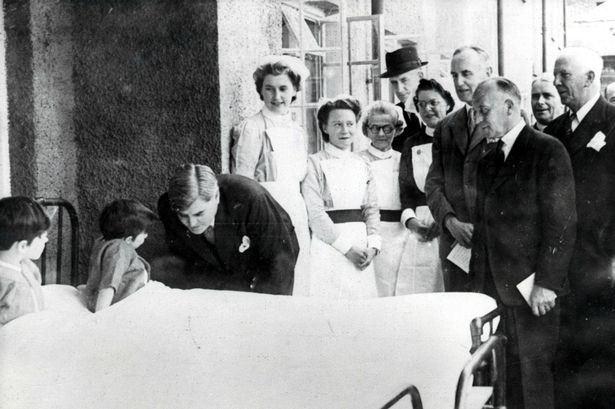 What do you see?What are your thoughts and feelings?What do you wonder? (write some questions)